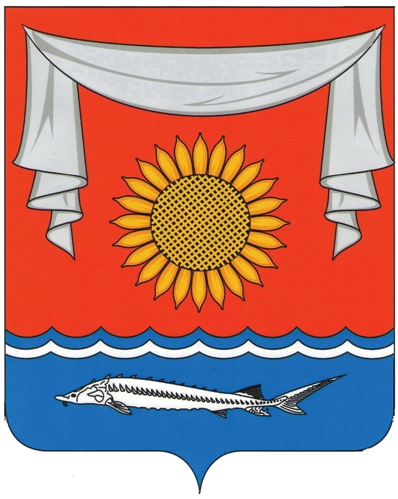 РОССИЙСКАЯ ФЕДЕРАЦИЯРОСТОВСКАЯ ОБЛАСТЬАДМИНИСТРАЦИЯ НОВОБЕССЕРГЕНЕВСКОГО СЕЛЬСКОГО ПОСЕЛЕНИЯПОСТАНОВЛЕНИЕ № 53с. Новобессергеневка								 от 20.02.2023г.О внесении изменений в постановление Администрации Новобессергеневского сельского поселения от 20.02.2020г № 10«Об утверждении бюджетного прогноза Новобессергеневского сельского поселенияна долгосрочный период»В соответствии с постановлением Администрации Новобессергеневского сельского поселения от 30.12.2015г. №120 «Об утверждении Правил разработки и утверждения бюджетного прогноза Новобессергеневского сельского поселения на долгосрочный период» Администрация Новобессергеневского сельского поселения постановляет:1. 	Внести изменения в постановление Администрации Новобессергеневского сельского поселения от 17.02.2022 № 16 «Об утверждении бюджетного прогноза Новобессергеневского сельского поселения на долгосрочный период», изложив приложения к нему в редакции согласно приложению к настоящему постановлению.2. 	Постановление вступает в силу со дня его официального опубликования.3.	Контроль за выполнением постановления оставляю за собой.Глава АдминистрацииНовобессергеневскогосельского поселения          				                А.Ю. ГалузаПриложение к постановлению АдминистрацииНовобессергеневского сельского поселенияот   20.02.2023 г.   № 53Бюджетный прогноз Новобессергеневского сельского поселения на период 2023-2036 годовОбщие положенияНеобходимость разработки документов долгосрочного бюджетного планирования была обозначена в Бюджетном послании Президента Российской Федерации о бюджетной политике в 2014-2016 годах. В целях реализации долгосрочного планирования принят Федеральный закон от 28.06.2014 № 172-ФЗ «О стратегическом планировании в Российской Федерации», внесены изменения в Бюджетный кодекс Российской Федерации в части дополнения статьей 1701 «Долгосрочное бюджетное планирование». На региональном уровне принят Областной закон от 20.10.2015 № 416-ЗС «О стратегическом планировании в Ростовской области». В Новобессергеневском сельском поселении принято постановление администрации Новобессергеневского сельского поселения от 26.02.2016 № 15 «Об утверждении Положения о стратегическом планировании в Новобессергеневском сельском поселении». Решение Собрания депутатов Новобессергеневского сельского поселения от 03.08.2007 № 99 «О бюджетном процессе в Новобессергеневском сельском поселении» дополнено статьей 151 «Долгосрочное бюджетное планирование». Постановлением Администрации Новобессергеневского сельского поселения от 31.12.2015 № 120 утверждены Правила разработки и утверждения бюджетного прогноза Новобессергеневского сельского поселения на долгосрочный период.Указанными Правилами установлено, что бюджетный прогноз Новобессергеневского сельского поселения на долгосрочный период разрабатывается каждые три года на шесть и более лет на основе долгосрочного прогноза социально-экономического развития Новобессергеневского сельского поселения.Бюджетный прогноз Новобессергеневского сельского поселения на период 2023-2036 годов содержит информацию об основных параметрах варианта долгосрочного прогноза социально-экономического развития Новобессергеневского сельского поселения, утвержденных постановлением Администрации Новобессергеневского сельского поселения от 30.12.2016 № 30 «О долгосрочном прогнозе социально-экономического развития Новобессергеневского сельского поселения на период до 2030 года». По истечении трехлетнего периода возникла необходимость разработки актуализированного бюджетного прогноза.С учетом утвержденной стратеги социально-экономического развития Новобессергеневского сельского поселения на период до 2030 года с 2019 года увеличен срок разработки бюджетного прогноза Неклиновского района до 2030 года.Бюджетный прогноз Новобессергеневского сельского поселения на период 2020-2030 годов содержит информацию об основных параметрах варианта долгосрочного прогноза социально-экономического развития Новобессергеневского сельского поселения, определенного в качестве базового для целей долгосрочного бюджетного планирования, прогноз основных характеристик Новобессергеневского сельского поселения, параметры финансового обеспечения муниципальных программ Новобессергеневского сельского поселения на период их действия, а также основные подходы к формированию бюджетной политики в указанном периоде. На период 2023-2036 годов параметры бюджетного прогноза сформированы с учетом первоначально утвержденного решения Собрания депутатов Новобессергеневского сельского поселения от 26.12.2019г №140 «О бюджете Новобессергеневского сельского поселения Неклиновского района на 2020 год и плановый период 2021 и 2022 годов», на период 2021-2023 годов-с учетом первоначально утвержденного решения Собрания депутатов Новобессергеневского сельского поселения от 27.12.2022г. № 62 «О бюджете Новобессергеневского сельского поселения на 2023 год и на плановый период 2024 и 2025годов».Предусматриваются параметры бездефицитного бюджета, с учетом формирования расходов под уровень доходных источников с запланированным ростом собственных доходов и расходов  в среднем на 103,8% ежегодно и увеличением в номинальном выражении к 2030 году в 1,5 раза. В реальном выражении (без учета роста за счет индекса инфляции) параметры по доходам и расходам вырастут к 2036 году на 10,1 процента.1.Основные параметры варианта долгосрочного прогноза,определенные в качестве базовых для целей долгосрочного бюджетного планированияпрограмм Новобессергеневского сельского поселения*(тыс. рублей)Примечание.*) - Показатели финансового обеспечения муниципальных программ Новобессергеневского сельского поселения заполняются на период их действия. 2.2. Основные подходы к формированию бюджетной политикиНовобессергеневского сельского поселения на период 2023-2036 годовБюджетный прогноз Новобессергеневского сельского поселения на период 2023-2036 годов разработан на основе варианта долгосрочного прогноза социально-экономического развития Новобессергеневского сельского поселения на период до 2036 года, утвержденного постановлением Администрации Новобессергеневского сельского поселения от 30.12.2016 № 30.При расчете прогнозных показателей налоговых и неналоговых доходов учитывались изменения в законодательстве о налогах и сборах Российской Федерации и Ростовской области и бюджетном законодательстве Российской Федерации, ожидаемые в прогнозном периоде.Расчет прогнозных показателей дефицита (профицита), источников его финансирования и муниципального долга Новобессергеневского сельского поселения осуществлен исходя из ограничений по размеру дефицита и уровню муниципального долга, установленных Бюджетным кодексом Российской Федерации, а также с учетом нормативных правовых актов, регулирующих бюджетные правоотношения.В прогнозируемом периоде будет продолжена взвешенная долговая политика с учетом снижения уровня долговой нагрузки.Бюджетная политика Новобессергеневского сельского поселения на долгосрочный период будет направлена на обеспечение решения приоритетных задач социально-экономического развития Новобессергеневского сельского поселения при одновременном обеспечении устойчивости и сбалансированности бюджетной системы.Основные подходы в части собственных (налоговых и неналоговых) доходовПоступательной динамике собственных доходов способствует стимулирующий характер налоговой политики региона и поселения. За истекший период в области налоговой политики решены следующие задачи:действует патентная система налогообложения;установлены «налоговые каникулы» для впервые зарегистрированных индивидуальных предпринимателей;упорядочены нормы по предоставлению налоговых льгот инвесторам;осуществлен переход на исчисление налога на имущество физических лиц от кадастровой стоимости объектов недвижимости.Налоговые и неналоговые доходы на 2023-2024 годы спрогнозированы в соответствии с принятым решениями Собрания депутатов Администрации Новобессергеневского сельского поселения, Бюджетным кодексом Российской Федерации.Прогнозирование на долгосрочную перспективу осуществлялось в условиях позитивных тенденций, сложившихся в предыдущие годы с учетом роста показателей деятельности предприятий агропромышленного комплекса, малых и средних предприятий поселения, фонда заработной платы и т.д.В 2023-2036 годах меры Администрации Новобессергеневского сельского поселения будут направлены на создание условий по обеспечению устойчивых темпов роста в реальном секторе экономики и повышение жизненного уровня населения Новобессергеневского сельского поселения. В прогнозируемом периоде по данным долгосрочного прогноза социально-экономического развития Новобессергеневского сельского поселения на период до 2036 года ожидается рост объемов малого и среднего предпринимательства, сельскохозяйственного производства, инвестиций, оборота розничной торговли. Продолжится увеличение реальной заработной платы и денежных доходов населения.Дальнейшее развитие торговли, малого бизнеса, сохранение инвестиционной активности, эффективное ведение сельского хозяйства позволит улучшить показатели прибыли прибыльных предприятий и спрогнозировать к 2036 году увеличение объема прибыли прибыльных предприятий в 2,2 раза к уровню 2015 года.Основные подходы в части региональной финансовой помощиПроводимая на региональном уровне политика в области межбюджетных отношений направлена на повышение финансовой самостоятельности и ответственности органов местного самоуправления Ростовской области. Учитывая положительную динамику показателей за отчетные годы и рост собственных доходов на долгосрочную перспективу планируется снижение дотационности бюджета.По итогам 2016 года уровень дотационности поселения составил 53,3% от собственных доходов бюджета Новобессергеневского сельского поселения без учета субвенций на переданные полномочия Российской Федерации и Ростовской области. В 2018 году уровень дотационности составил 62,1%, в 2021 году прогнозируется  65,6%.Целевые средства  на 2023 – 2024 годы  предусмотрены в соответствии с утвержденным решением Собрания депутатов Администрации Новобессергеневского сельского поселения от 27.12.2022г. № 62  «О бюджете Новобессергеневского сельского поселения на 2023 год и на плановый период 2024 и 2025 годов».Основные подходы в части расходовЭффективная бюджетная политика является непременным условием адаптации экономики к новым реалиям. Важной задачей в бюджетной сфере является определение баланса между необходимостью жить по средствам и созданием бюджетных стимулов для возобновления роста.В предстоящие годы будет продолжена оптимизация расходов бюджета с учетом сокращения менее эффективных расходов и в силу доходных возможностей наращивания более эффективных, в том числе тех, которые будут обеспечивать повышение производительности экономики Новобессергеневского сельского поселения. В соответствии с федеральными подходами определены основные стратегические направления на долгосрочную перспективу.Необходимо перейти на новое качество муниципального управления. На уровне  субъекта будет разработана и внедрена концепция перевода работы аппарата муниципального управления на проектный принцип. Переход от модели управления по поручениям к управлению по результатам, то есть к проектному подходу. Этот принцип обеспечит эффективность  муниципального управления. Достижения целей средствами проектного офиса требует особого подхода к бюджету – ассигнования планируются на приоритетные направления, остальные расходы тщательно анализируются и сокращаются.Также необходимо начиная с 2023 года поддерживать уровень заработной платы отдельных категорий работников социальной сферы, установленный программными указами Президента Российской Федерации, ориентированный на среднюю заработную плату по Ростовской области. Таким образом, при её повышении будет продолжать расти зарплата работников учреждений культуры.Основные подходы в части межбюджетных отношений с местными бюджетамиВ среднесрочной и долгосрочной перспективе межбюджетные отношения Новобессергеневского сельского поселения с бюджетом Неклиновского района и их совершенствование будут являться одним из приоритетных направлений бюджетной политики поселения, направленные на повышение финансовой самостоятельности бюджета поселения, оказание содействия в его сбалансированности, качественное управление муниципальными финансами. Это касается как вопросов оказания финансовой помощи из бюджета района, так и методологического обеспечения деятельности органов местного самоуправления. Планируется совершенствование межбюджетных отношений в части переформатирования направлений финансовой поддержки местных бюджетов на ее выравнивающую составляющую. Дотациям на выравнивание бюджетной обеспеченности муниципальных образований будет отведена ведущая роль в системе межбюджетного регулирования. Для этого предполагается совершенствование методик расчета межбюджетных трансфертов и рассмотрение вопросов установления дополнительных условий их выделения: отсутствие просроченной кредиторской задолженности, сокращение недоимки, ограничения по муниципальному долгу и дефициту местных бюджетов и других, направленных на эффективное формирование и  исполнение бюджетов.Особое внимание будет уделяться повышению эффективности предоставления и расходования межбюджетных трансфертов местным бюджетам, а также повышению ответственности органов местного самоуправления за допущенные нарушения при расходовании средств бюджета поселения. Основные подходы к долговой политикеВажнейшей задачей является обеспечение уровня муниципального долга, позволяющего поселению обслуживать долговые обязательства и исполнять расходные обязательства.По итогам 2018 года муниципальный долг Новобессергеневского сельского поселения составил 0,0% объема налоговых и неналоговых доходов. Основной целью долговой политики Новобессергеневского сельского поселения на период до 2036 года будет являться уменьшение и отсутствие муниципального долга и минимизация расходов на его обслуживание.Учитывая сбалансированность бюджета поселения, в 2023-2036 годах кредитные ресурсы привлекать не планируется.  Муниципальная долговая политика направлена на обеспечение платежеспособности Новобессергеневского сельского поселения, сохранение муниципального долга на экономически оптимальном уровне, при этом должна быть обеспечена способность поселения осуществлять заимствования в объемах, необходимых для решения поставленных социально-экономических задач на комфортных для поселения условиях.№п/пОсновные показателиЕдиница измеренияГод периода прогнозированияГод периода прогнозированияГод периода прогнозированияГод периода прогнозированияГод периода прогнозированияГод периода прогнозированияГод периода прогнозированияГод периода прогнозированияГод периода прогнозированияГод периода прогнозированияГод периода прогнозированияГод периода прогнозированияГод периода прогнозированияГод периода прогнозирования№п/пОсновные показателиЕдиница измерения20232024202520262027202820292030203120322033203420352036112345678910111213141516171.Совокупный объем отгруженных товаров, работ и услуг, выполненных собственными силами по полному кругу предприятийСовокупный объем отгруженных товаров, работ и услуг, выполненных собственными силами по полному кругу предприятий1.в действующих ценахв действующих ценахмлн. рублей26,528,029,631,433,636,038,641,444,547,751,254,958,963,11.в сопоставимых ценах  в сопоставимых ценах  процентов к предыдущему году105,0105,8106,0107,1107,2107,3107,3107,4107,3107,3107,2107,3107,2107,12.Продукция сельского хозяйства во всех категориях хозяйств, всегоПродукция сельского хозяйства во всех категориях хозяйств, всего2.в действующих ценахв действующих ценахмлн. рублей72,373,775,175,575,976,376,777,077,477,978,378,779,079,42.в сопоставимых ценах   в сопоставимых ценах   процентов к предыдущему году101,1101,9100,5100,5100,5100,5100,5100,5100,5100,5100,5100,5100,5100,53.Объем инвестиций за счет всех источников финансированияОбъем инвестиций за счет всех источников финансирования3.в действующих ценахв действующих ценахмлн. рублей11,412,112,312,512,612,712,812,812,812,812,812,812,812,83.в сопоставимых ценахв сопоставимых ценахпроцентов к предыдущему году101,6104,4101,7101,0101,1101,2100,0100,0100,0100,0100,0100,0100,0100,04.Оборот малых и средних предприятийОборот малых и средних предприятий4.в действующих ценахв действующих ценахмлн. рублей122,5135,2145,5155,5166,2177,6189,5202,6216,8232,0247,0263,5281,1300,24.в сопоставимых ценах   в сопоставимых ценах   процентов к предыдущему году107,7107,6107,1106,9106,9106,9106,9106,8107,0106,5106,7106,7106,8106,85.Фонд заработной платыФонд заработной платы5.в действующих ценах, всегов действующих ценах, всегомлн. рублей288,3310,2335,6367,5403,1443,4488,2541,4603,1663,4713,1763,4827,5885,45.% к предыдущему году107,6108,2109,5109,7110,0110,1110,9111,4110,0107,5107,9108,4107,0107,1Наименование муниципальной программы Новобессергеневского сельского поселения                                                                                              Прогноз                                                                                              Прогноз                                                                                              Прогноз                                                                                              Прогноз                                                                                              Прогноз                                                                                              Прогноз                                                                                              Прогноз                                                                                              Прогноз                                                                                              Прогноз                                                                                              Прогноз                                                                                              Прогноз                                                                                              Прогноз                                                                                              Прогноз                                                                                              ПрогнозНаименование муниципальной программы Новобессергеневского сельского поселения202320242025202620272028202920302031203220332034203520361234567891011Обеспечение качественными жилищно-коммунальными услугами населения Новобессергеневского сельского поселения6400,04445,44623,34623,34623,3-----Защита населения и территории от чрезвычайных ситуаций, обеспечение пожарной безопасности и безопасности людей на водных объектах200,0200,0200,0200,0200,0-----Развитие культуры и туризма9194,58122,68624,18624,18624,1-----Охрана окружающей среды и рациональное природопользование4674,82178,2424,1424,1424,1-----Развитие физической культуры и спорта300,0300,0300,0300,0300,0-----Информационное общество15,015,015,015,015,0Муниципальная политика30,030,330,330,330,3-----Развитие транспортной системы2450,72450,72450,7--Управление муниципальными финансами и создание условий для эффективного управления муниципальными финансами11017,69612,49612,49612,49612,4-----Итого:34282,622678,921456,619005,919005,9-----